ST_PresetCameraType (Preset Camera Type)These enumeration values represent different algorithmic methods for setting all camera properties, including position.  The following example images below are all based off the following shape: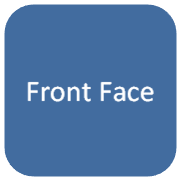 In this image, we can see the shape has a camera pointing directly at the front face.This simple type's contents are a restriction of the XML Schema token datatype.The following are possible enumeration values for this type:The following XML Schema fragment defines the contents of this simple type:<simpleType name="ST_PresetCameraType">	<restriction base="xsd:token">	<enumeration value="legacyObliqueTopLeft"/>	<enumeration value="legacyObliqueTop"/>	<enumeration value="legacyObliqueTopRight"/>	<enumeration value="legacyObliqueLeft"/>	<enumeration value="legacyObliqueFront"/>	<enumeration value="legacyObliqueRight"/>	<enumeration value="legacyObliqueBottomLeft"/>	<enumeration value="legacyObliqueBottom"/>	<enumeration value="legacyObliqueBottomRight"/>	<enumeration value="legacyPerspectiveTopLeft"/>	<enumeration value="legacyPerspectiveTop"/>	<enumeration value="legacyPerspectiveTopRight"/>	<enumeration value="legacyPerspectiveLeft"/>	<enumeration value="legacyPerspectiveFront"/>	<enumeration value="legacyPerspectiveRight"/>	<enumeration value="legacyPerspectiveBottomLeft"/>	<enumeration value="legacyPerspectiveBottom"/>	<enumeration value="legacyPerspectiveBottomRight"/>	<enumeration value="orthographicFront"/>	<enumeration value="isometricTopUp"/>	<enumeration value="isometricTopDown"/>	<enumeration value="isometricBottomUp"/>	<enumeration value="isometricBottomDown"/>	<enumeration value="isometricLeftUp"/>	<enumeration value="isometricLeftDown"/>	<enumeration value="isometricRightUp"/>	<enumeration value="isometricRightDown"/>	<enumeration value="isometricOffAxis1Left"/>	<enumeration value="isometricOffAxis1Right"/>	<enumeration value="isometricOffAxis1Top"/>	<enumeration value="isometricOffAxis2Left"/>	<enumeration value="isometricOffAxis2Right"/>	<enumeration value="isometricOffAxis2Top"/>	<enumeration value="isometricOffAxis3Left"/>	<enumeration value="isometricOffAxis3Right"/>	<enumeration value="isometricOffAxis3Bottom"/>	<enumeration value="isometricOffAxis4Left"/>	<enumeration value="isometricOffAxis4Right"/>	<enumeration value="isometricOffAxis4Bottom"/>	<enumeration value="obliqueTopLeft"/>	<enumeration value="obliqueTop"/>	<enumeration value="obliqueTopRight"/>	<enumeration value="obliqueLeft"/>	<enumeration value="obliqueRight"/>	<enumeration value="obliqueBottomLeft"/>	<enumeration value="obliqueBottom"/>	<enumeration value="obliqueBottomRight"/>	<enumeration value="perspectiveFront"/>	<enumeration value="perspectiveLeft"/>	<enumeration value="perspectiveRight"/>	<enumeration value="perspectiveAbove"/>	<enumeration value="perspectiveBelow"/>	<enumeration value="perspectiveAboveLeftFacing"/>	<enumeration value="perspectiveAboveRightFacing"/>	<enumeration value="perspectiveContrastingLeftFacing"/>	<enumeration value="perspectiveContrastingRightFacing"/>	<enumeration value="perspectiveHeroicLeftFacing"/>	<enumeration value="perspectiveHeroicRightFacing"/>	<enumeration value="perspectiveHeroicExtremeLeftFacing"/>	<enumeration value="perspectiveHeroicExtremeRightFacing"/>	<enumeration value="perspectiveRelaxed"/>	<enumeration value="perspectiveRelaxedModerately"/>	</restriction></simpleType>Enumeration ValueDescriptionisometricBottomDown (Isometric Bottom Down)[Example:  Consider the following example of the camera preset type: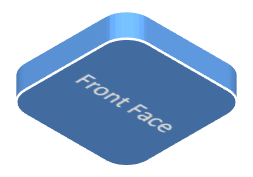 end example]isometricBottomUp (Isometric Bottom Up)[Example:  Consider the following example of the camera preset type: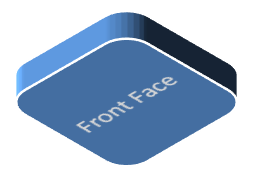 end example]isometricLeftDown (Isometric Left Down)[Example:  Consider the following example of the camera preset type: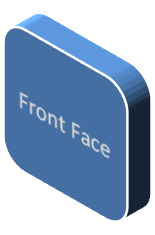 end example]isometricLeftUp (Isometric Left Up)[Example:  Consider the following example of the camera preset type: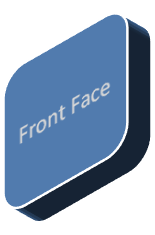 end example]isometricOffAxis1Left (Isometric Off Axis 1 Left)[Example:  Consider the following example of the camera preset type: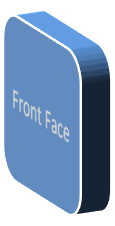 end example]isometricOffAxis1Right (Isometric Off Axis 1 Right)[Example:  Consider the following example of the camera preset type: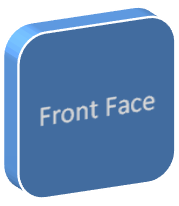 end example]isometricOffAxis1Top (Isometric Off Axis 1 Top)[Example:  Consider the following example of the camera preset type: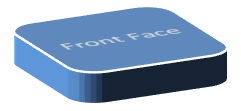 end example]isometricOffAxis2Left (Isometric Off Axis 2 Left)[Example:  Consider the following example of the camera preset type: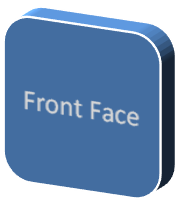 end example]isometricOffAxis2Right (Isometric Off Axis 2 Right)[Example:  Consider the following example of the camera preset type: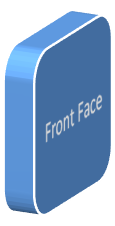 end example]isometricOffAxis2Top (Isometric Off Axis 2 Top)[Example:  Consider the following example of the camera preset type: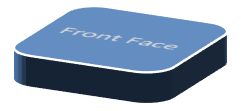 end example]isometricOffAxis3Bottom (Isometric Off Axis 3 Bottom)[Example:  Consider the following example of the camera preset type: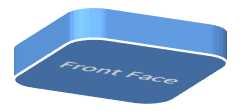 end example]isometricOffAxis3Left (Isometric Off Axis 3 Left)[Example:  Consider the following example of the camera preset type: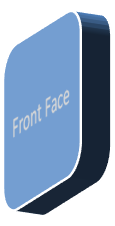 end example]isometricOffAxis3Right (Isometric Off Axis 3 Right)[Example:  Consider the following example of the camera preset type: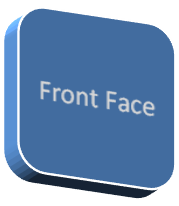 end example]isometricOffAxis4Bottom (Isometric Off Axis 4 Bottom)[Example:  Consider the following example of the camera preset type: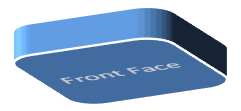 end example]isometricOffAxis4Left (Isometric Off Axis 4 Left)[Example:  Consider the following example of the camera preset type: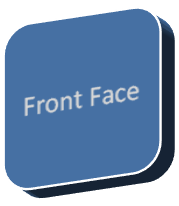 end example]isometricOffAxis4Right (Isometric Off Axis 4 Right)[Example:  Consider the following example of the camera preset type: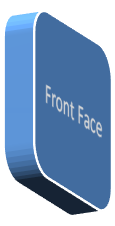 end example]isometricRightDown (Isometric Right Down)[Example:  Consider the following example of the camera preset type: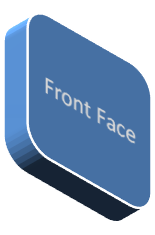 end example]isometricRightUp (Isometric Right Up)[Example:  Consider the following example of the camera preset type: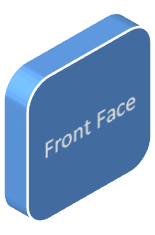 end example]isometricTopDown (Isometric Top Down)[Example:  Consider the following example of the camera preset type: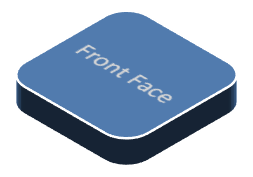 end example]isometricTopUp (Isometric Top Up)[Example:  Consider the following example of the camera preset type: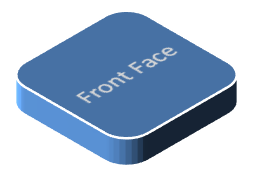 end example]legacyObliqueBottom (Legacy Oblique Bottom)[Example:  Consider the following example of the camera preset type: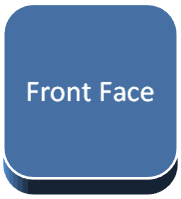 end example]legacyObliqueBottomLeft (Legacy Oblique Bottom Left)[Example:  Consider the following example of the camera preset type: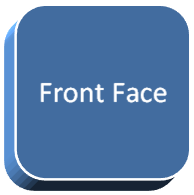 end example]legacyObliqueBottomRight (Legacy Oblique Bottom Right)[Example:  Consider the following example of the camera preset type: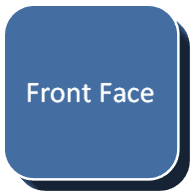 end example]legacyObliqueFront (Legacy Oblique Front)[Example:  Consider the following example of the camera preset type: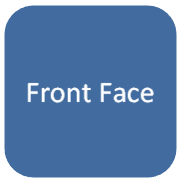 end example]legacyObliqueLeft (Legacy Oblique Left)[Example:  Consider the following example of the camera preset type: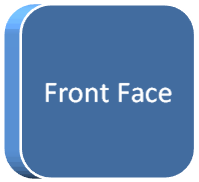 end example]legacyObliqueRight (Legacy Oblique Right)[Example:  Consider the following example of the camera preset type: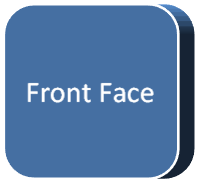 end example]legacyObliqueTop (Legacy Oblique Top)[Example:  Consider the following example of the camera preset type: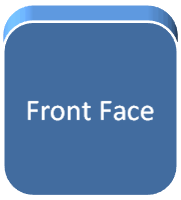 end example]legacyObliqueTopLeft (Legacy Oblique Top Left)[Example:  Consider the following example of the camera preset type: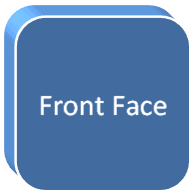 end example]legacyObliqueTopRight (Legacy Oblique Top Right)[Example:  Consider the following example of the camera preset type: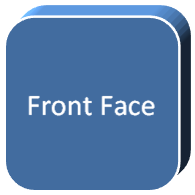 end example]legacyPerspectiveBottom (Legacy Perspective Bottom)[Example:  Consider the following example of the camera preset type: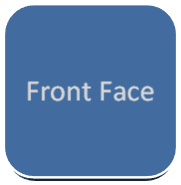 end example]legacyPerspectiveBottomLeft (Legacy Perspective Bottom Left)[Example:  Consider the following example of the camera preset type: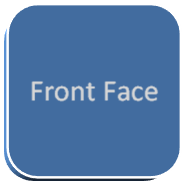 end example]legacyPerspectiveBottomRight (Legacy Perspective Bottom Right)[Example:  Consider the following example of the camera preset type: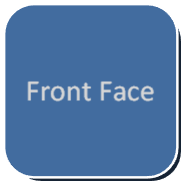 end example]legacyPerspectiveFront (Legacy Perspective Front)[Example:  Consider the following example of the camera preset type: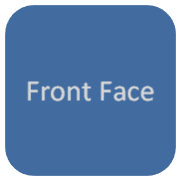 end example]legacyPerspectiveLeft (Legacy Perspective Left)[Example:  Consider the following example of the camera preset type: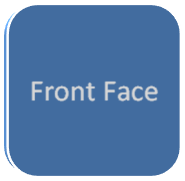 end example]legacyPerspectiveRight (Legacy Perspective Right)[Example:  Consider the following example of the camera preset type: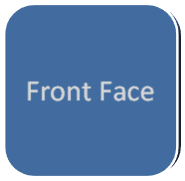 end example]legacyPerspectiveTop (Legacy Perspective Top)[Example:  Consider the following example of the camera preset type: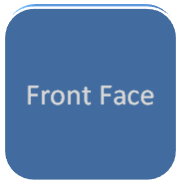 end example]legacyPerspectiveTopLeft (Legacy Perspective Top Left)[Example:  Consider the following example of the camera preset type: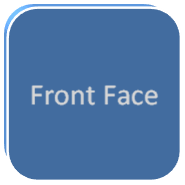 end example]legacyPerspectiveTopRight (Legacy Perspective Top Right)[Example:  Consider the following example of the camera preset type: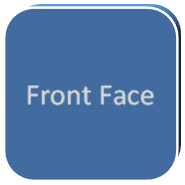 end example]obliqueBottom (Oblique Bottom)[Example:  Consider the following example of the camera preset type: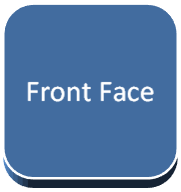 end example]obliqueBottomLeft (Oblique Bottom Left)[Example:  Consider the following example of the camera preset type: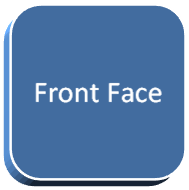 end example]obliqueBottomRight (Oblique Bottom Right)[Example:  Consider the following example of the camera preset type: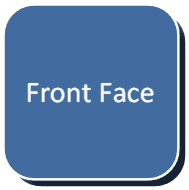 end example]obliqueLeft (Oblique Left)[Example:  Consider the following example of the camera preset type: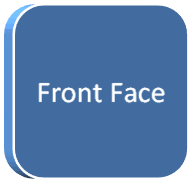 end example]obliqueRight (Oblique Right)[Example:  Consider the following example of the camera preset type: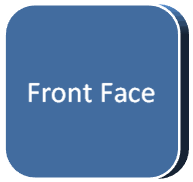 end example]obliqueTop (Oblique Top)[Example:  Consider the following example of the camera preset type: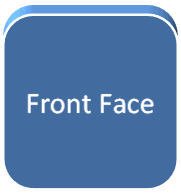 end example]obliqueTopLeft (Oblique Top Left)[Example:  Consider the following example of the camera preset type: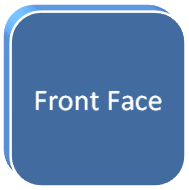 end example]obliqueTopRight (Oblique Top Right)[Example:  Consider the following example of the camera preset type: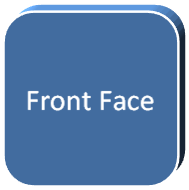 end example]orthographicFront (Orthographic Front)[Example:  Consider the following example of the camera preset type:end example]perspectiveAbove (Orthographic Above)[Example:  Consider the following example of the camera preset type: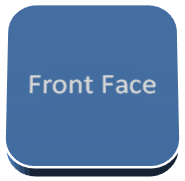 end example]perspectiveAboveLeftFacing (Perspective Above Left Facing)[Example:  Consider the following example of the camera preset type: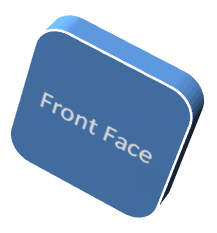 end example]perspectiveAboveRightFacing (Perspective Above Right Facing)[Example:  Consider the following example of the camera preset type: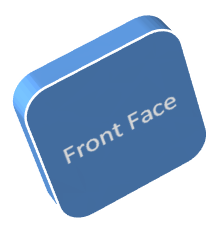 end example]perspectiveBelow (Perspective Below)[Example:  Consider the following example of the camera preset type: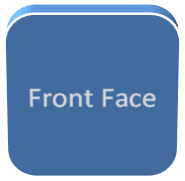 end example]perspectiveContrastingLeftFacing (Perspective Contrasting Left Facing)[Example:  Consider the following example of the camera preset type: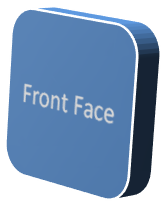 end example]perspectiveContrastingRightFacing (Perspective Contrasting Right Facing)[Example:  Consider the following example of the camera preset type: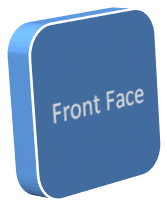 end example]perspectiveFront (Perspective Front)[Example:  Consider the following example of the camera preset type:end example]perspectiveHeroicExtremeLeftFacing (Perspective Heroic Extreme Left Facing)[Example:  Consider the following example of the camera preset type: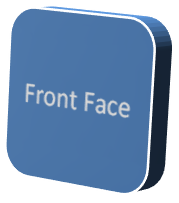 end example]perspectiveHeroicExtremeRightFacing (Perspective Heroic Extreme Right Facing)[Example:  Consider the following example of the camera preset type: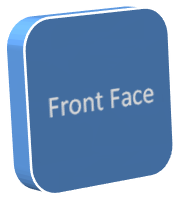 end example]perspectiveHeroicLeftFacing (Perspective Heroic Left Facing)[Example:  Consider the following example of the camera preset type: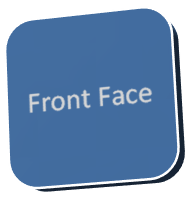 end example]perspectiveHeroicRightFacing (Perspective Heroic Right Facing)[Example:  Consider the following example of the camera preset type: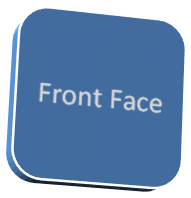 end example]perspectiveLeft (Perspective Left)[Example:  Consider the following example of the camera preset type: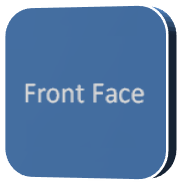 end example]perspectiveRelaxed (Perspective Relaxed)[Example:  Consider the following example of the camera preset type: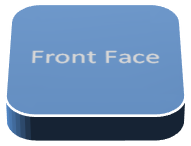 end example]perspectiveRelaxedModerately (Perspective Relaxed Moderately)[Example:  Consider the following example of the camera preset type: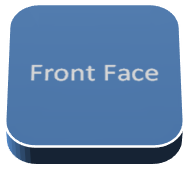 end example]perspectiveRight (Perspective Right)[Example:  Consider the following example of the camera preset type: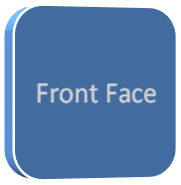 end example]Referenced Bycamera@prst (§)